9 КЛАСС	ГЕОГРАФИЯ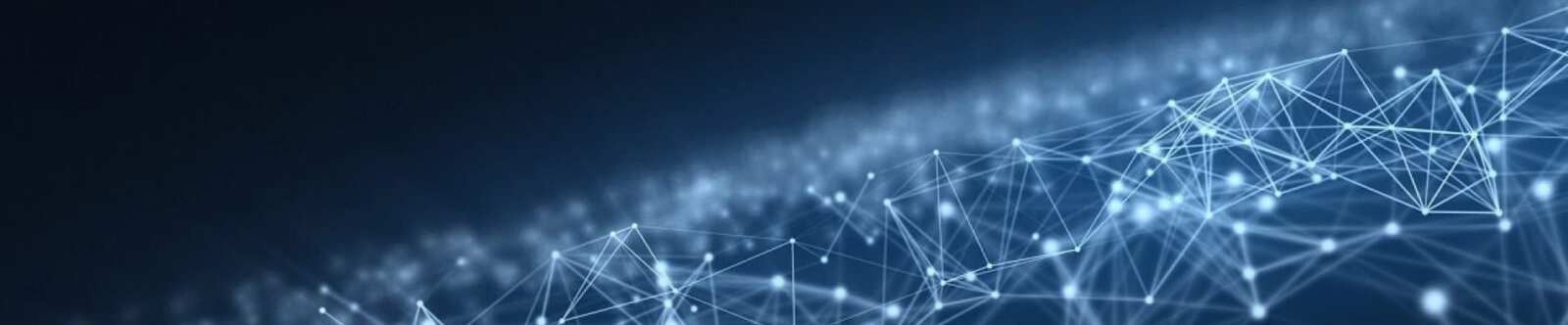 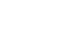 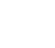 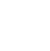 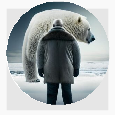 Транспорт России — конспект урокаОт Глеб Беломедведев ОКТ 6, 2023	 #видео, #кроссворд, #пазлы, #презентация, #ребус, #Россия, #тесты,#технологическая карта, #транспорт  Время прочтения: 17 минут(ы)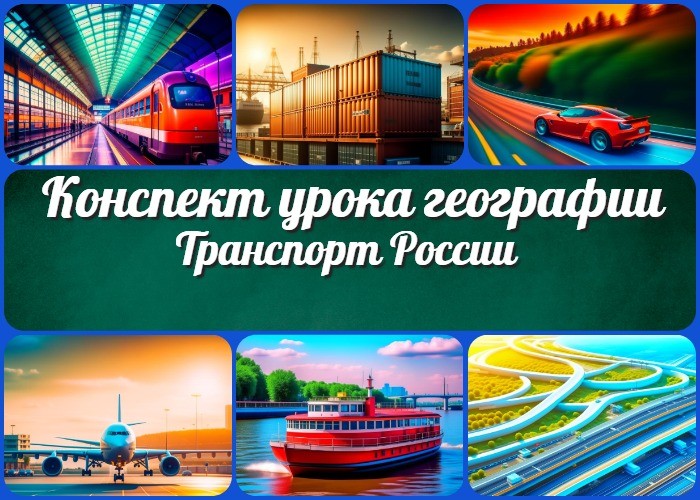 Транспорт России. География важнейших видов транспорта — конспект урокаВступлениеВыберите похожие названияПоурочная разработка занятия: «Транспортная система России» Учебный конспект: «Роль транспорта в хозяйстве РФ» Открытый урок: «Виды транспорта и их значение в стране»Возраст учеников14-15 летКласс9 классРаздел календарного планирования по географии в 9 классеРаздел I. Хозяйство России — 16 часовУМК (Учебно-методический комплекс)[укажите название своего УМК по которому Вы работаете]Учебник[укажите название своего учебника]Дата проведения[укажите дату проведения.]ДлительностьПримерно 45 минутВидУрокТипФронтальный урокФорма проведенияИнтерактивная лекцияЦельПознакомить учащихся с темой урока и ролью этих объектов в нашей стране.ЗадачиОбучающая: Познакомить учащихся с объектами и их характеристиками. Развивающая: Развить умение анализировать информацию и делать выводы. Воспитательная: Сформировать у учащихся понимание важности логистической темы для развития страны.Ожидаемые результатыЛичностные: Понимание роли объектов и понятий.Метапредметные: Умение работать с информацией и проводить анализ данных.Предметные: Знание видов изучаемых объектов и их характеристик.Методические приёмыБеседа Интерактивная лекция Презентация Групповая работаПрогнозируемый результатУченики смогут определить основные виды логистики в РФ и их характеристики, а также понимать роль в экономике страны.Предварительная работаПодготовьте учебники, атласы и карты для урока. Подготовьте презентацию.Оборудование и оформление кабинетаКабинет должен быть оборудован проектором для презентации и доской, информационными плакатами, схемами.Ход занятия / Ход мероприятияОрганизационный моментПожалуйста, убедитесь, что у вас под рукой есть учебники по географии, тетради для записей, атласы и карты. Освободите свои рабочие места от лишних предметов и убедитесь, что ваши мобильные телефоны выключены или находятся в бесшумном режиме.Актуализация усвоенных знанийДобрый день, дорогие ученики! Для начала давайте вспомним, что мы изучали на предыдущем уроке? «Электроэнергетика России». Кто может вспомнить, какую роль играет электроэнергетика в нашей стране? Пожалуйста, поднимите руку и поделитесь своими знаниями.(Подождем, пока ученики выскажут свои идеи и вспомнят урок о электроэнергетике.) Замечательно! Вы правильно подчеркнули важность электроэнергетики для нашей экономики и бытовой жизни. Это один из ключевых аспектов развития любой страны.Вступительное слово учителя (сообщение темы)Сегодня наш урок по географии будет посвящен увлекательной и важной теме —«Транспорт России». Мы с вами отправимся в путешествие по разным уголкам нашей огромной страны и изучим, каким образом он влияет на ее развитие.Тема перевозок всегда была актуальной для России, ведь наша страна занимает огромное пространство, и передвижение по ней — это неотъемлемая часть ее жизни. На уроке мы рассмотрим различные виды транспорта, узнаем о характеристиках их работы, а также обсудим грузооборот и пассажирооборот.Мы также обратим внимание на проблемы, с которыми сталкивается логистическая система нашей страны, и постараемся найти пути и перспективы ее развития. Ведь умело организованная система играет ключевую роль в экономическом и социальном развитии страны.Так что давайте начнем наше увлекательное путешествие в мир географии! Уверена, что урок будет интересным и познавательным.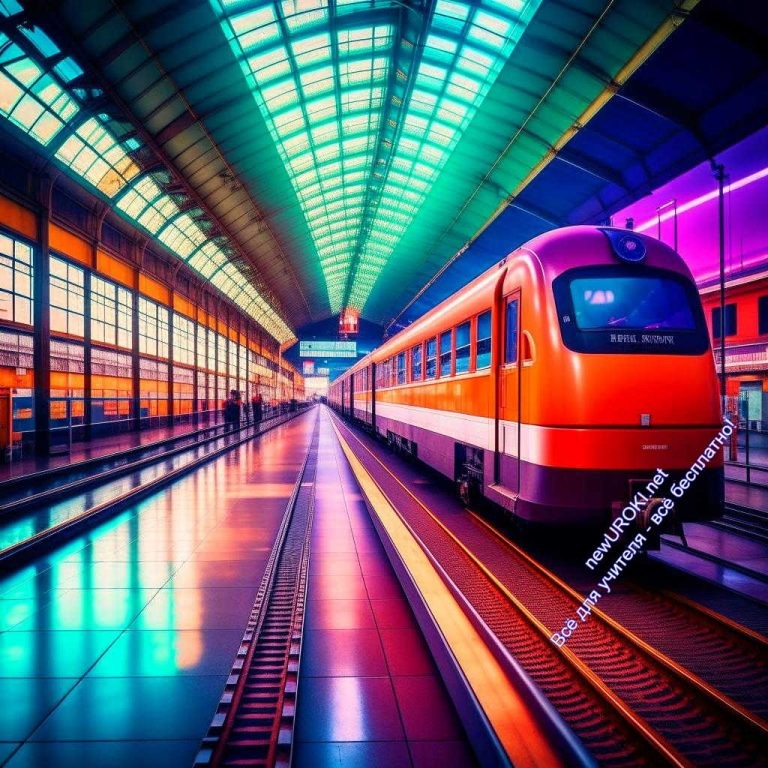 Основная частьИллюстративное фотоТранспортная система РоссииОбъяснение понятия.Транспортная система РФ включает в себя железнодорожный, автомобильный, водный, трубопроводный и воздушный, а также соответствующую инфраструктуру, такую как дороги, порты, аэропорты и железнодорожные станции.Роль в хозяйстве страны.Транспорт играет важнейшую роль в экономическом развитии России. Он обеспечивает передвижение людей и товаров, что необходимо для функционирования различных отраслей экономики. Рассмотрим основные аспекты роли транспорта в хозяйстве страны.Перевозка грузов: Транспорт позволяет перевозить сырье, продукцию и товары из мест их добычи и производства в потребительские регионы. Например,железнодорожный и автомобильный играют ключевую роль в доставке угля, металлургической продукции и других товаров от удаленных предприятий к потребителям.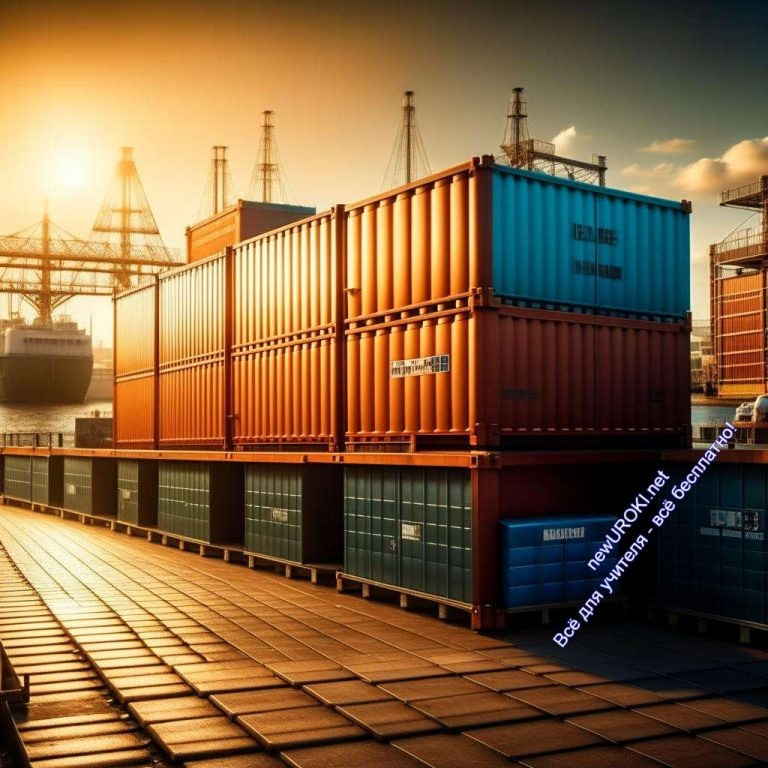 Связь регионов: Логистические маршруты и сети обеспечивают связь между разными регионами страны. Это позволяет укреплять единство и целостность государства, а также обеспечивать доступность услуг и ресурсов в удаленных районах.Экспорт и импорт: Наша страна является крупным экспортером природных ресурсов, таких как нефть, газ и древесина. Грузоперевозки обеспечивает их доставку на мировые рынки. С другой стороны, импорт товаров и оборудования также требует развитой инфраструктуры.Туризм и пассажирские перевозки: Воздушные и железнодорожные перевозки играют важную роль в туристической индустрии, обеспечивая комфортное и быстрое перемещение туристов по стране. Они также облегчают деловые поездки и командировки.Таким образом, система логистики является неотъемлемой частью ее экономики и обеспечивает функционирование различных сфер жизни. В ходе нашего урока мы подробно рассмотрим каждый вид транспорта и его характеристики, чтобы более глубоко понять его роль в жизни нашей страны.Виды транспортаИллюстративное фотоЖелезнодорожный транспортПервым видом передвижения, о котором я хочу рассказать, является железнодорожный транспорт. В России он играет ключевую роль благодаря своейобширной сети железных дорог, которая простирается на тысячи километров. Он обеспечивает перевозку грузов и пассажиров по всей стране. Это особенно важно, учитывая огромные расстояния в России.Особенностью железнодорожного передвижения является его высокая грузоподъемность и надежность. Поезда способны перевозить большие объемы грузов, включая сырье, нефть и металлы. Кроме того, железнодорожные пути пролегают через множество городов и населенных пунктов, что делает этот вид передвижения доступным для большинства регионов нашего государства.Автомобильный транспортПеревозка грузов автомобилями — это еще один важный компонент транспортной системы государства. Автомобили широко используются для перевозки грузов и пассажиров как внутри страны, так и за ее пределами. Автодороги общей протяженностью многие тысячи километров соединяют наши города и регионы.Основными характеристиками автомобильного передвижения являются мобильность и гибкость. Автомобили могут доставить грузы практически в любое место, включая отдаленные сельские районы. Этот вид передвижения также играет важную роль в логистике и распределении товаров.ТрубопроводныйТрубопроводный транспорт представляет собой систему труб, через которые перемещаются жидкости и газы. В России этот вид передвижения активно используется для прокачки нефти и газа. Нефтепроводы и газопроводы пролегают на тысячи километров и соединяют месторождения с потребителями этих ресурсов.Они обеспечивает надежную и эффективную доставку нефти и газа, что является важным для экономики страны. Этот вид передвижения также содействует экологической безопасности, так как уменьшает риск утечек и загрязнения окружающей среды.Водный транспортВ России играет значительную роль благодаря богатству водных ресурсов. Множество рек и озер позволяют осуществлять перевозки как по внутренним водным путям, так и по морям и океанам. Внутренние водные пути широко используются для доставки грузов и сельскохозяйственной продукции.Речные и морские перевозки также способствуют развитию портов и судоходных компаний, что является важным фактором для внешней торговли России. Он обеспечивает доступ к мировым рынкам и позволяет экспортировать российские товары.Воздушный транспорт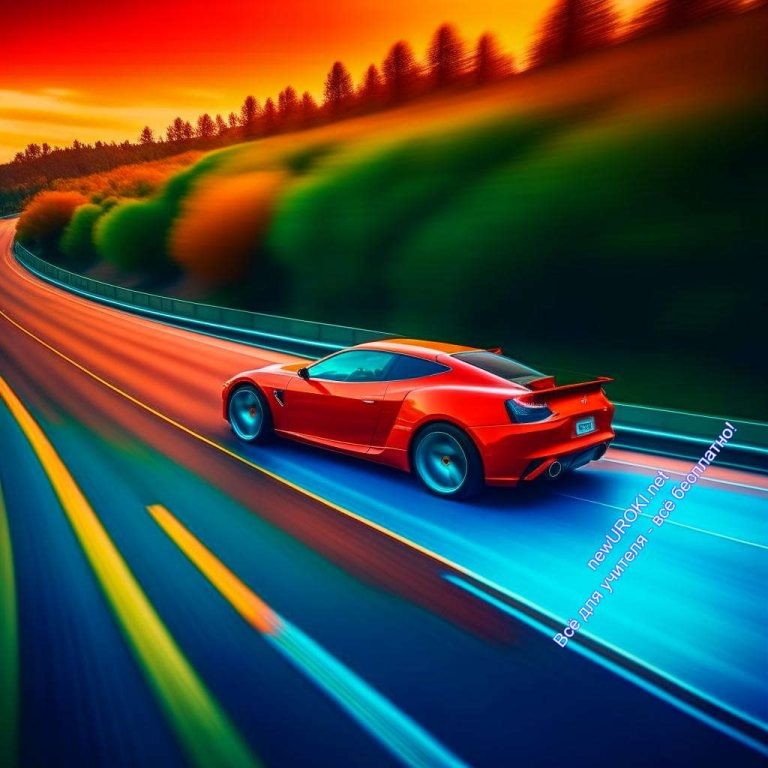 Он представлен авиацией, которая соединяет даже самые отдаленные уголки России. Аэропорты и авиалинии обеспечивают перевозку пассажиров и грузов как внутри страны, так и за ее пределами.Самолёты обладают высокой скоростью и способны преодолевать огромные расстояния за короткое время. Это делает их незаменимыми для дальних поездок и международных перевозок.Каждый из этих видов имеет свои характеристики и особенности, и вместе они обеспечивают надежное и эффективное функционирование всей системы нашей огромной страны.Характеристики работы транспортаИллюстративное фотоЭтот показатель измеряется в тонно-километрах, что означает, что он учитывает как вес грузов, так и расстояние, на которое они были доставлены. Грузооборот позволяет оценить интенсивность использования логистической системы для перемещения товаров и материалов по всей стране. Важно отметить, что грузооборот напрямую связан с экономической активностью страны, так как он отражает объемы торговли и производства. Высокий грузооборот может свидетельствовать о развитии экономики и активной внутренней и международной торговле.	Пассажирооборот, с другой стороны, измеряет объем перевозок пассажиров различными видами транспорта в стране за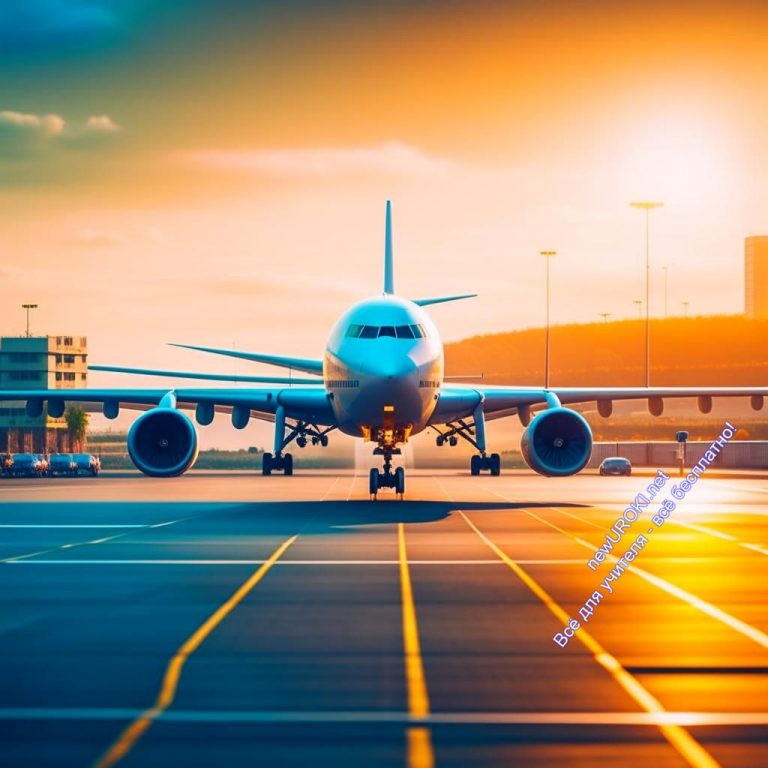 определенный период.Этот показатель измеряется в пассажиро-километрах, что означает суммарное расстояние, на которое пассажиры были перевезены. Пассажирооборот важен для определения спроса на пассажирские услуги и инфраструктуру общественного транспорта. Он также отражает мобильность населения и может быть индикатором уровня развития регионов в стране.Исходя из этого, можно сделать вывод, что как грузооборот, так и пассажирооборот играют важную роль в планировании и развитии логистической системы РФ. Они предоставляют информацию о том, как данная инфраструктура используется в экономическом и социальном контексте, что позволяет принимать обоснованные решения по ее совершенствованию.Проблемы и перспективы развития в РоссииИллюстративное фотоПроблемы транспортной системы.Первой и одной из основных проблем — является неравномерность развития различных видов транспорта и всей инфраструктуры в разных регионах.Например, в Московском регионе и других крупных городах есть хорошо развитый метрополитен и обширная сеть автомобильных дорог, в то время как в удаленных и малонаселенных районах дорожное покрытие может быть плохим, а доступ к автобусам, трамваям и электричкам — ограничен.Плотность населения в некоторых крупных городах и их пригородах также создает проблемы с перегрузкой и дорожными заторами, что негативно сказывается на экологии и качестве жизни горожан.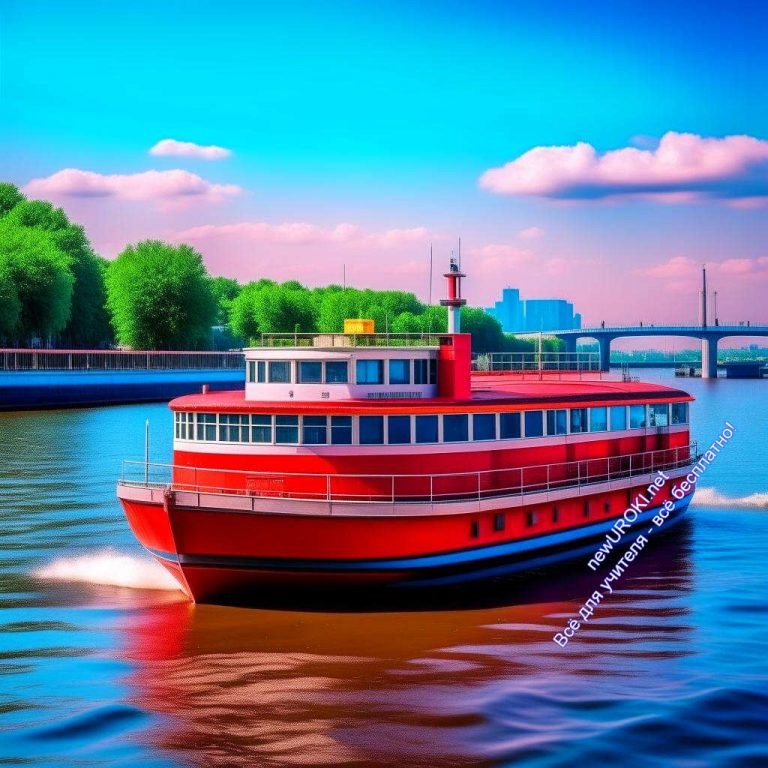 Инфраструктурные ограничения — еще одна проблема. Доступность северных и восточных регионов России ограничена из-за сложных климатических условий и труднодоступной местности. Это затрудняет экспорт и импорт товаров, а также взаимодействие с соседними странами.Безопасность в транспорте — это также одна из наших основных забот. Дорожные происшествия, аварии и несчастные случаи влекут за собой утрату человеческих жизней и материальные убытки.Экологические проблемы — это еще одна забота. Выбросы загрязняющих веществ в атмосферу от автомобилей и промышленных предприятий ведут к загрязнению воздуха и негативно воздействуют на окружающую среду.Возможные пути развития.Иллюстративное фотоСуществует несколько путей решения проблем транспортной системы государства.Развитие инфраструктуры — важный аспект. Необходимо вкладывать средства в строительство и модернизацию дорог, железных дорог, портов и аэропортов. Это улучшит логистическую доступность и способствует развитию регионов.Развитие общественного транспорта — еще один ключевой аспект. Улучшение автобусных, трамвайных и троллейбусных маршрутов, включая метро, может снизить количество автомобилей на дорогах и, следовательно, дорожные заторы и загрязнение воздуха.Экологически чистые автомобили, такие как электрические и водородные автомобили, а также развитие городских логистических маршрутов сиспользованием экологически чистых технологий, помогут снизить негативное воздействие на окружающую среду.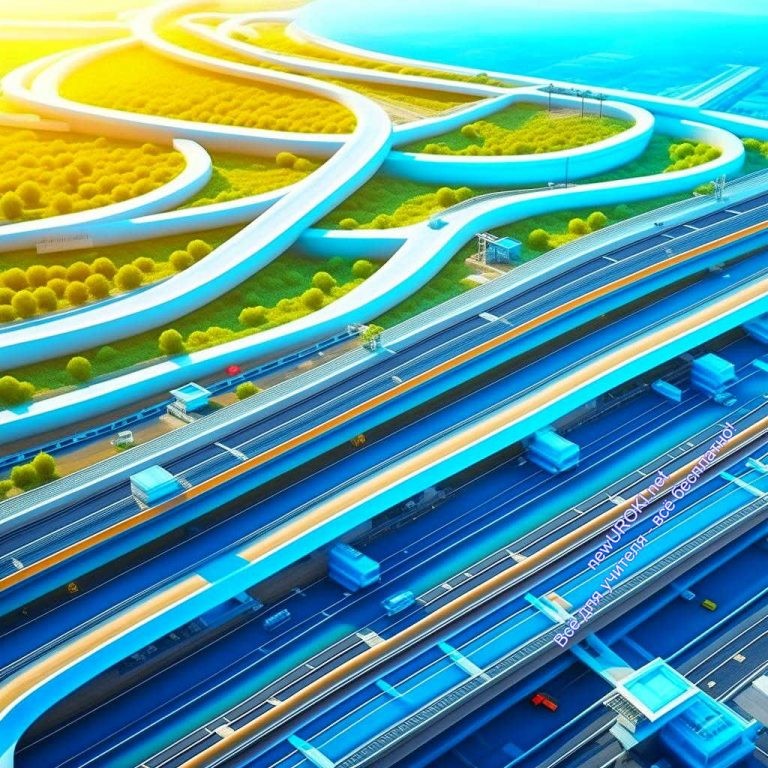 Инвестиции в технологии и исследования могут способствовать разработке более эффективных и безопасных видов автомобилей и грузовиков.Уважаемые ученики, развитие транспортной системы — это сложная и многогранная задача, требующая совместных усилий государства, бизнеса и общества. Но при правильном подходе она может привести к улучшению качества жизни и экономическому росту нашей страны. Давайте следить за развитием событий в этой сфере и вносить свой вклад в будущее нашей Родины.РефлексияИллюстративное фотоДавайте подумаем, какие из видов наиболее важны для России, учитывая ее огромные территории и разнообразные природные условия. Какие виды способствуют экономическому развитию страны, а какие более удобны для путешествий и связи между регионами?Также мы обсудили проблемы и перспективы развития логистической системы. Какие шаги вы бы предприняли, чтобы улучшить наш транспорт? Может быть, вы видите потенциал в развитии экологически чистых видов автомобилей или совершенствовании инфраструктуры.Ваши мысли и идеи важны. Давайте делиться своими впечатлениями и обсудим, как можно применить полученные знания на практике.ЗаключениеТранспорт играет огромную роль в нашей стране, учитывая ее огромные территории и разнообразные природные условия. Мы рассмотрели основные его виды. Каждый из них имеет свои характеристики и специфику, и мы выяснили, что их развитие и взаимодействие играют важную роль в экономическом и социальном развитии России. Мы также обсудили проблемы и перспективы развития транспортной системы.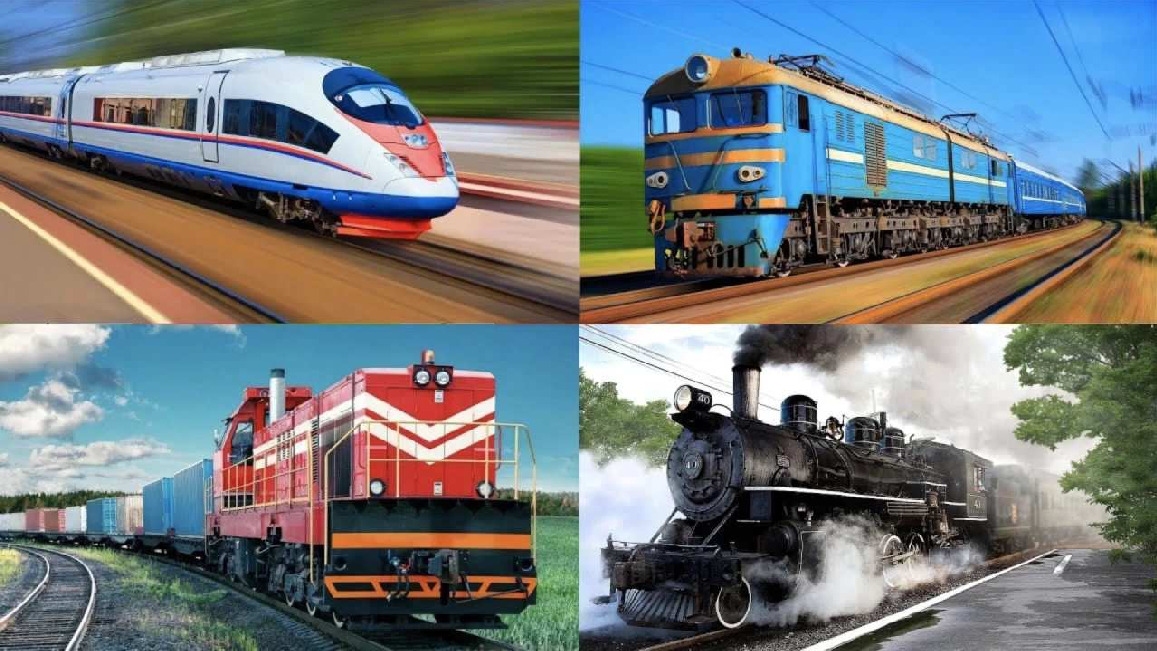 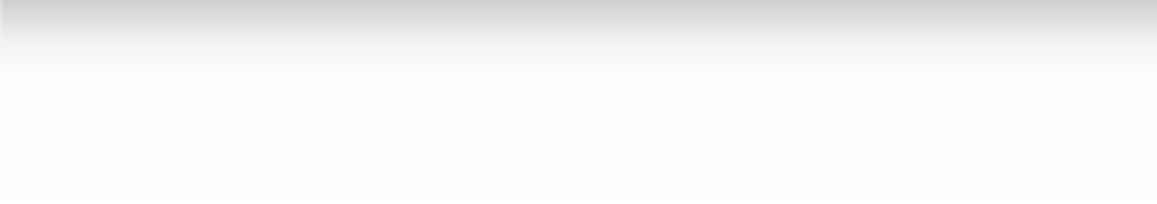 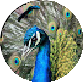 Эффективное развитие в нашей стране способствует укреплению ее позиций на мировой арене и повышению качества жизни граждан.Главное, что я хочу, чтобы вы запомнили из этого урока, это понимание важности транспорта для России и то, как он влияет на ее географию и развитие. И будущее нашей страны зависит от того, как мы сможем умело использовать и развивать этот ключевой сектор.Спасибо за внимание и активное участие в уроке! Надеюсь, что эта информация будет полезной для вас не только на уроке географии, но и в жизни. Удачи вам в учебе и исследованиях!Домашнее заданиеПопросите учеников подготовить краткий доклад о роли одного из изученных видов в экономике России.Технологическая картаСкачать бесплатно технологическую карту урока по теме: «Транспорт России»Смотреть видео по темеКроссворд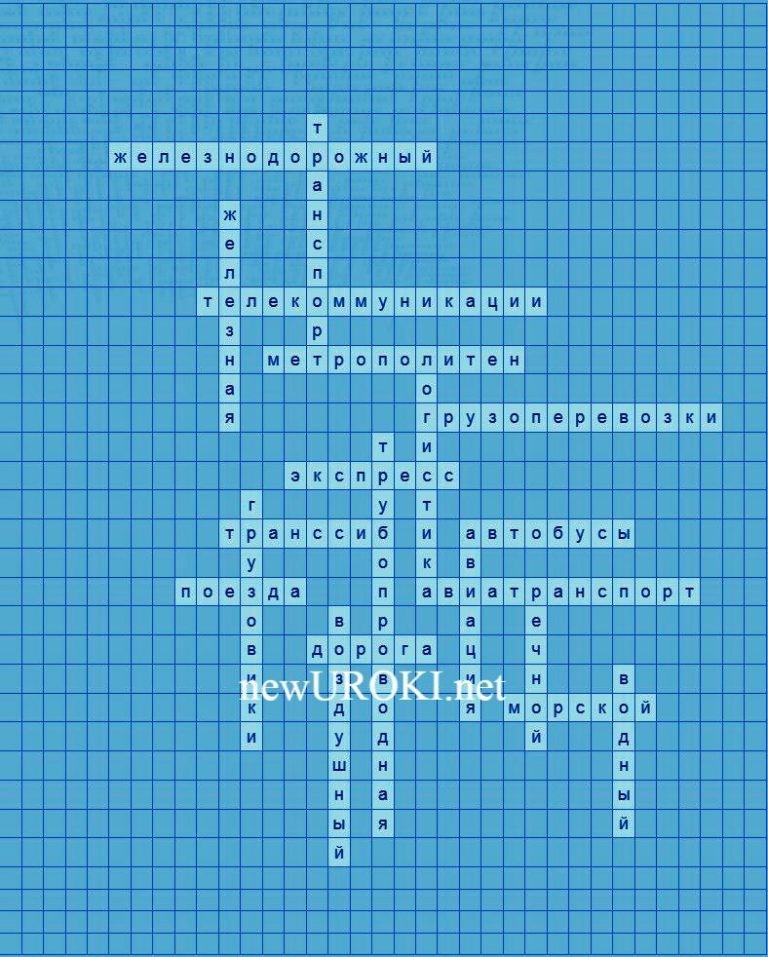 Иллюстративное фотоСкачать бесплатно кроссворд на урок географии в 9 классе по теме: «Транспорт России» в формате WORDТестыКак называется судоходный путь, который проходит через Северный Ледовитый океан?Северная дорогаСеверный морской путьАрктический маршрут Правильный ответ: b)Какой вид транспорта используется для перевозки пассажиров под землей в крупных городах?МетроТрамвайАвтобус Правильный ответ: a)Как называются широкие дороги с большой пропускной способностью и высокой скоростью движения?МагистралиГрунтовые дорогиПешеходные дорожки Правильный ответ: a)Какой вид предназначен для перевозки грузов?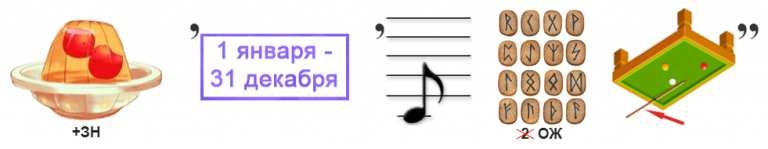 ПассажирскийГрузовойЭкспресс Правильный ответ: b)Как называется средство передвижения по железным дорогам, перевозящее пассажиров?ЛокомотивВагонПоезд Правильный ответ: c)Как называется важнейший водный путь в России, соединяющий Москву и Волгоград?Канал Волга-ДонКанал Амур-ЮжныйЛадога-Онежское Правильный ответ: a)Какой вид используется для быстрой перевозки пассажиров между городами?СудоходствоАвиацияЭлектрички Правильный ответ: b)Как называется перевозка грузов и пассажиров на кораблях?Сухогрузное судоходствоКанальное судоходствоМорское судоходство Правильный ответ: c)Какой вид используется для перевозки пассажиров и грузов по шоссе?ВоздушныйАвтомобильныйПодземный Правильный ответ: b)РебусРебус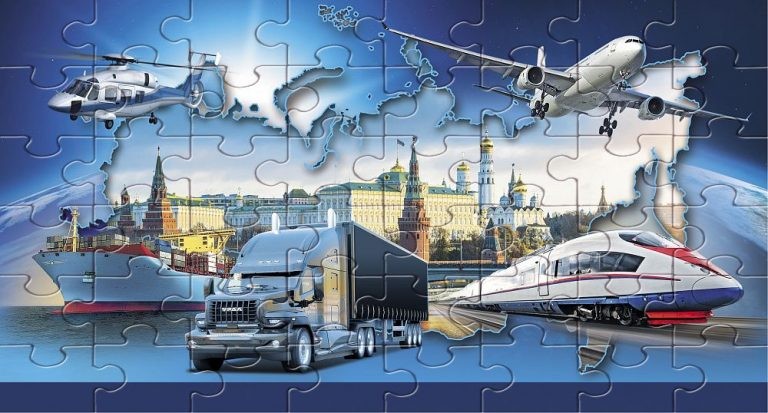 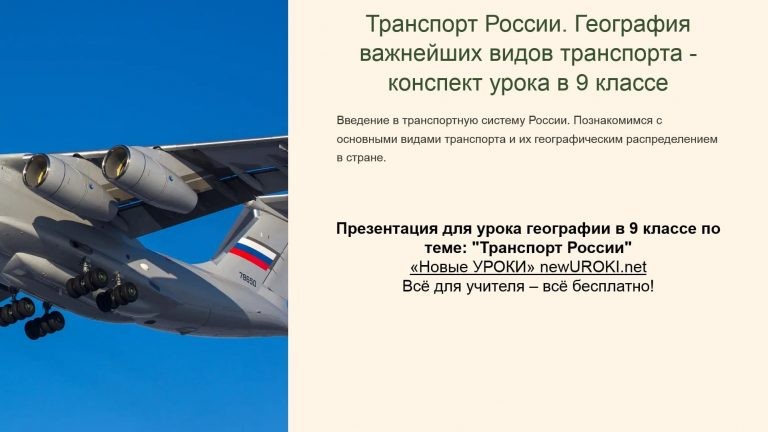 Если под картинкой написаны буквы и перед ними стоит знак плюс (+), то эти буквы нужно вставить в название картинки. Вставлять может потребоваться как в начало или конец слова, так и куда-то в его середину.Если под картинкой вместо буквы зачеркнута цифра или знак равенства стоит между цифрой и буквой, то заменять нужно буквы, располагающиеся в названии картинки под этими номерами.На картинке изображены РУНЫ.Перевёрнутый вверх ногами рисунок означает, что название картинки следует читать задом наперёд.ПазлыПазлы(Распечатайте, наклейте на плотную бумагу, разрежьте)ПрезентацияПрезентацияСкачать бесплатно презентацию на урок географии в 9 классе по теме: «Транспорт России» в формате PowerPointСписок источников и использованной литературы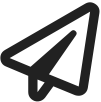 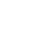 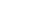 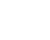 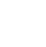 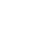 «Географический аспект развития инфраструктуры» — Андреев И.И., Издательство «Донпресс», Волгоград, 1998, 220 страниц.«Инфраструктурные трансформации: анализ географических аспектов» — Клевцов П.А., Издательство «Трансбук», Казань, 2001, 280 страниц.«Распределение населения и инфраструктурные решения» — Кузнецов А.М. и др., Издательство «Руна», Самара, 2005, 190 страниц.«Анализ логистических решений и грузовых маршрутов» — Михайлов С.С., Издательство «Геоиздат», Ростов-на-Дону, 2003, 240 страниц.«Географические аспекты развития логистики» — Жукова Е.В. и др., Издательство «Наука», Москва, 1997, 310 страниц.Скачали? Сделайте добро в один клик! Поделитесь образованием с друзьями! Расскажите о нас! Слова ассоциации (тезаурус) к уроку: автобус, трамвай, машина, троллейбус, средство, передвижения, логистика, развязка, топливо При использовании этого материала в Интернете (сайты, соц.сети, группы и т.д.) требуется обязательная прямая ссылка на сайт newUROKI.net. Читайте "Условия использования материалов сайта"Типы климата нашей страны —конспект урока 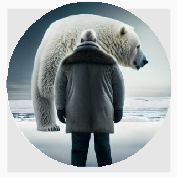 Типы климата нашей страны — конспект урока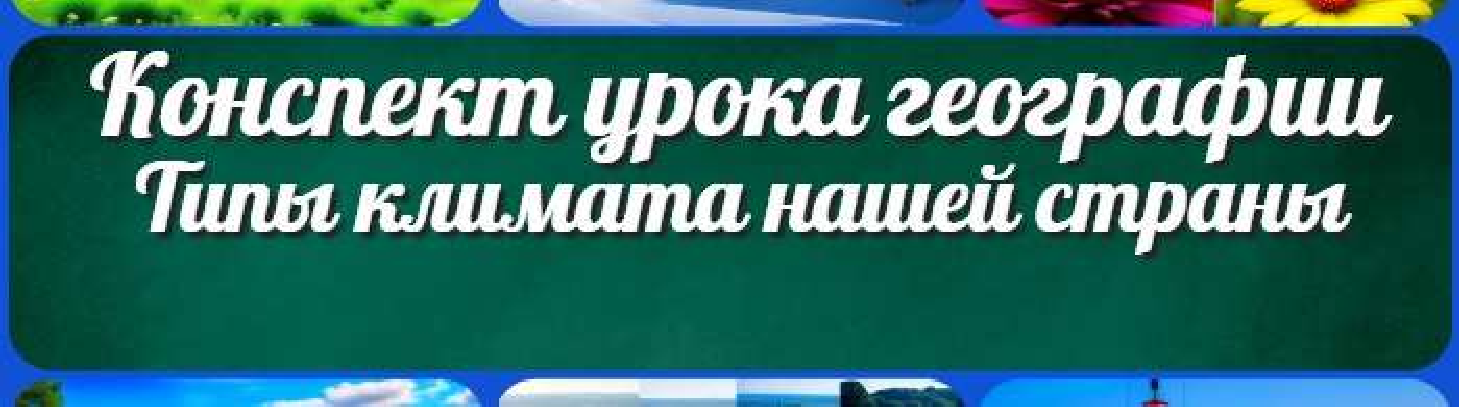 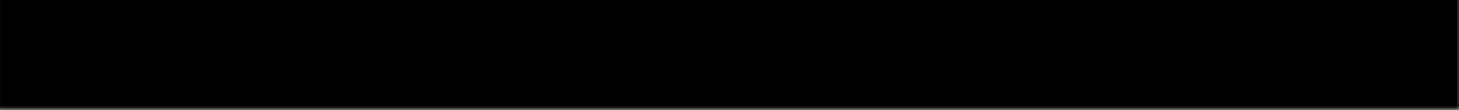 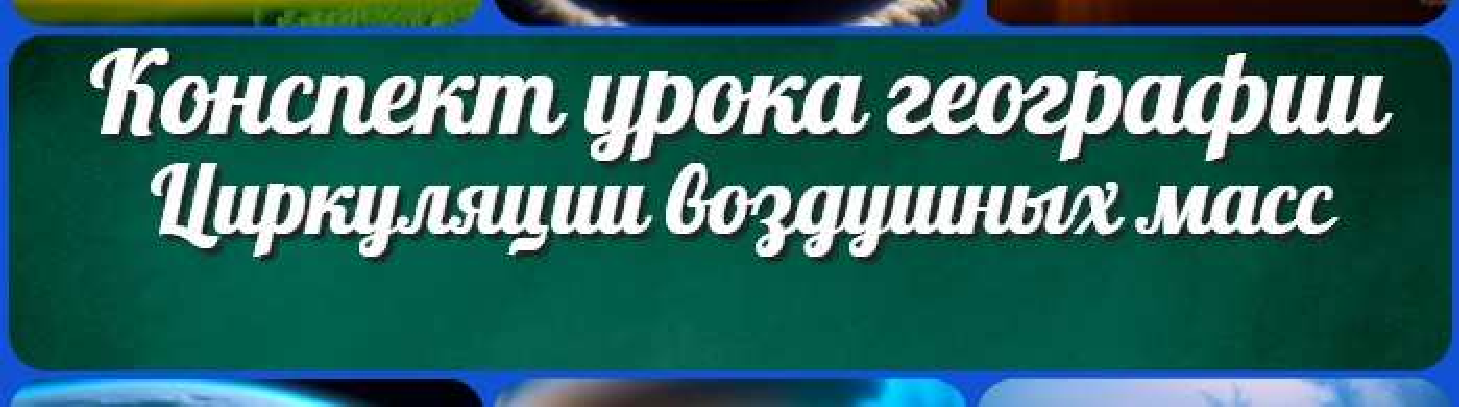 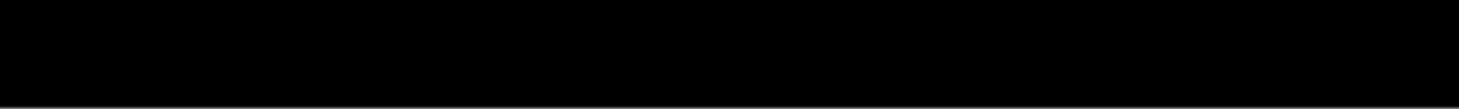 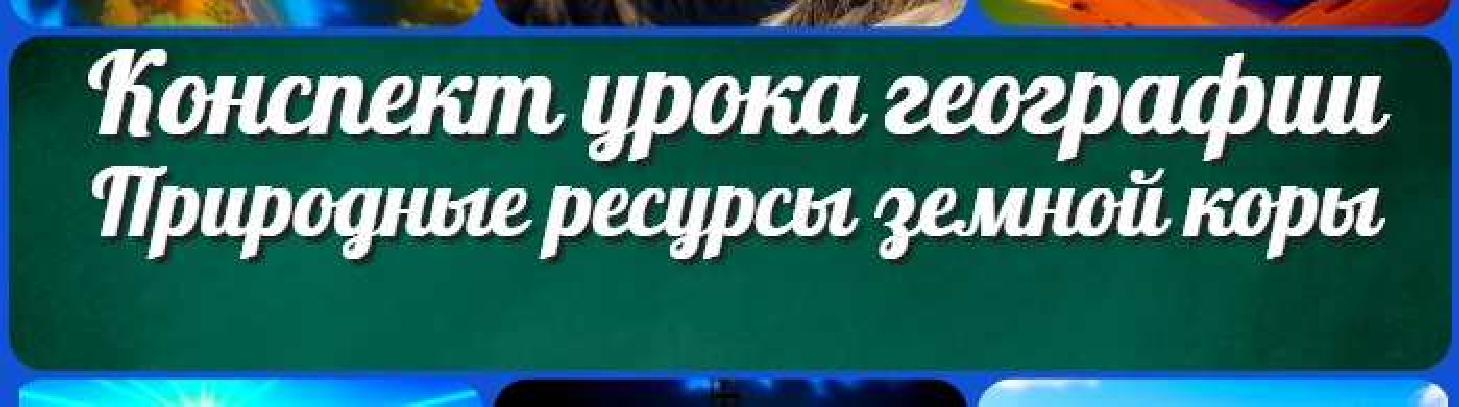 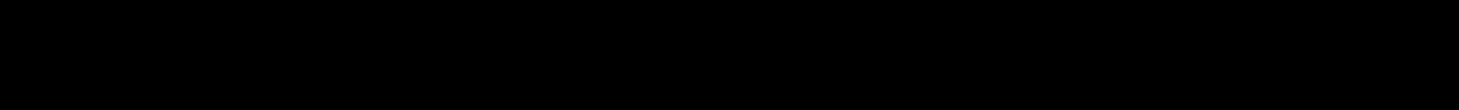 Циркуляции воздушных масс — конспект урокаПриродные ресурсы земной коры — конспект урокаКОНСПЕКТЫ УРОКОВКонспекты уроков для учителя АлгебраАнглийский языкАстрономия 10 классБиблиотекаБиология Географиякласскласскласскласскласскласс ГеометрияДиректору и завучу школы Должностные инструкцииИЗОИнформатика ИсторияКлассный руководитель 5 класскласскласскласскласскласскласс Профориентационные урокиМатематика Музыка Начальная школа ОБЖОбществознание Право ПсихологияРусская литература Русский языкТехнология (Труды) Физика ФизкультураХимия Экология ЭкономикаКопилка учителяСценарии школьных праздников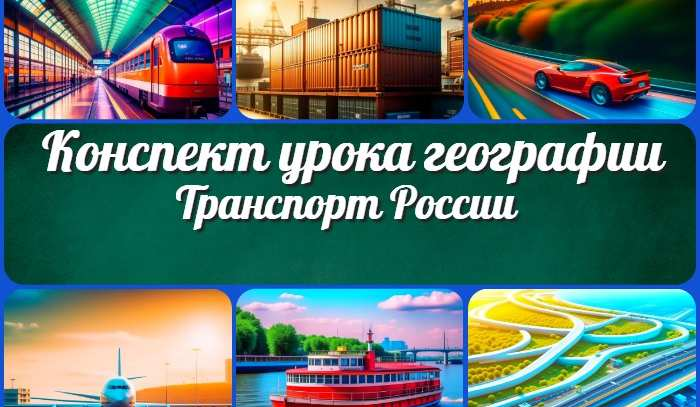 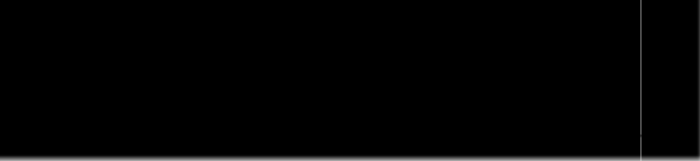 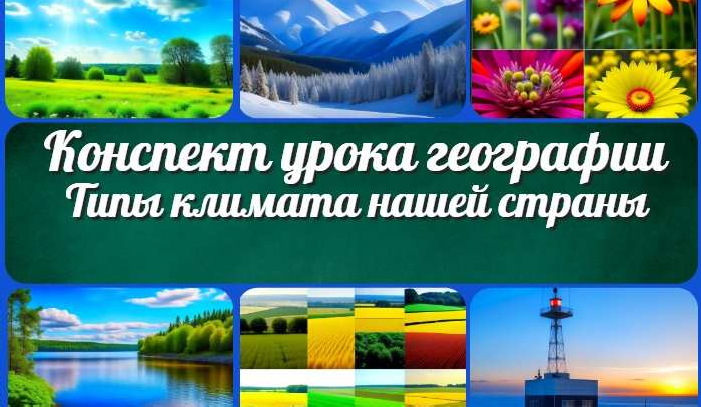 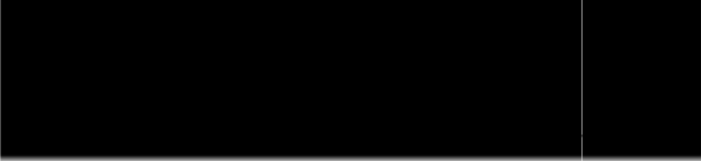 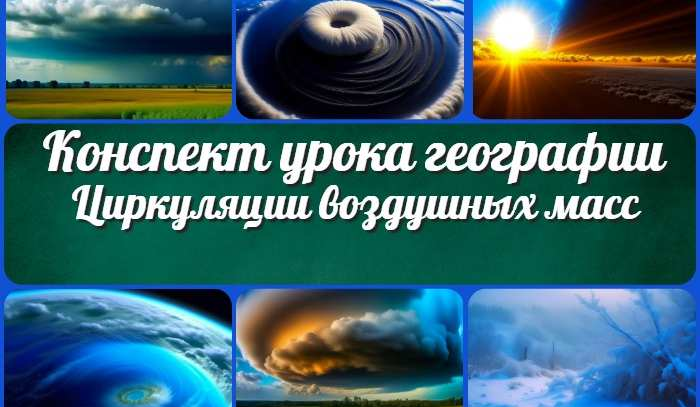 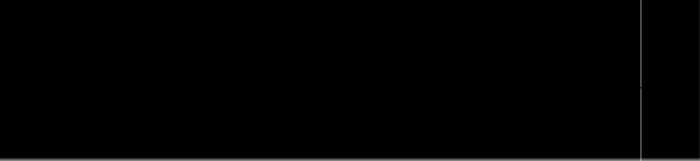 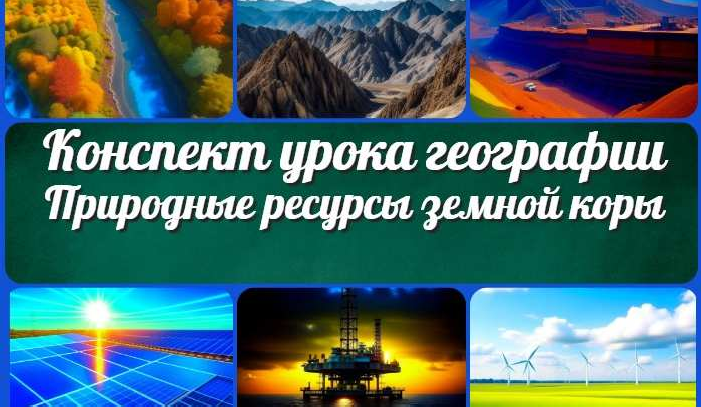 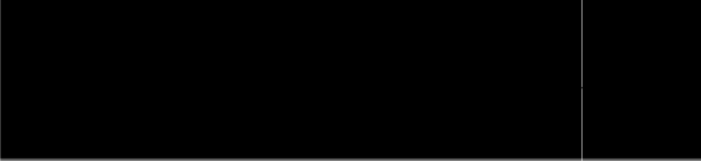 Новые УРОКИНовый сайт от проекта UROKI.NET. Конспекты уроков, классные часы, сценарии школьных праздников. Всё для учителя - всё бесплатно!Главная	О сайте	Политика конфиденциальности	Условия использования материалов сайтаДобро пожаловать на сайт "Новые уроки" - newUROKI.net, специально созданный для вас, уважаемые учителя, преподаватели, классные руководители, завучи и директора школ! Наш лозунг "Всё для учителя - всё бесплатно!" остается неизменным почти 20 лет! Добавляйте в закладки наш сайт и получите доступ к методической библиотеке конспектов уроков, классных часов, сценариев школьных праздников, разработок, планирования, технологических карт и презентаций. Вместе мы сделаем вашу работу еще более интересной и успешной! Дата открытия: 13.06.2023